Fondo Nacional de Financiamiento  Forestal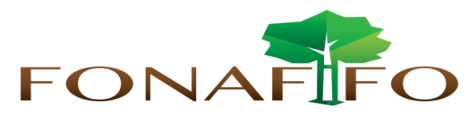 Junta DirectivaSesión N°06-2015 a celebrarse el martes 18 de agosto de 2015, hora 09:00 a.m.AGENDALectura y aprobación de la agenda del díaLectura y aprobación Acta N°5-2015Lectura de correspondencia:Correspondencia recibida:Oficio AMB-280-2014 de la Asamblea Legislativa en el cual se consulta el  criterio  de  Fonafifo  sobre el proyecto: “Interpretación auténtica de los artículos 19, inciso b) y 34 de la Ley Forestal No. 7575, de 5 de febrero de 1996”, expediente No. 18.445.Correo de Contabilidad Nacional donde solicita coordinar fechas para la inducción de implementación en NICSP para Directores y Miembros de Junta Directiva.Correspondencia enviada:Correo enviado a la Junta el día viernes 17 de julio con los cuadros de demanda y área contratada de PSA 2003-2014.Correo enviado a la Junta el día miércoles 22 de julio con la Presentación sobre los Planes Anuales Operativos 2016-2017 realizada por la Sra. Natalia Vega en sesión de trabajo, Hotel Bougainvillea.Correo enviado a la Junta el día jueves 23 de julio con la Propuesta de Modificación del artículo 38 del Reglamento a la Ley Forestal 7575, Decreto Ejecutivo N°25721-MINAE del 17 de octubre de 1996 y sus reformas.Correo enviado a la Junta Directiva el día viernes 31 de julio con la comparación del pago por servicios ambientales 2014-2015.Correo enviado a la Junta Directiva el día miércoles 12 de agosto con listado de indicadores que componen el Sistema de Información Gerencial para el año 2016.Ayuda Memoria Sesión de Trabajo Hotel Bouganvillea.Presupuesto Extraordinario N°2-2015 FonafifoModificación Presupuestaria Fonafifo y Fideicomiso Presentación Propuesta Plan Presupuesto Fonafifo y Fideicomiso 2016Presentación del Fondo de Biodiversidad SosteniblePropuesta de Modificación del artículo 38 del Reglamento a la Ley Forestal N°7575, Decreto Ejecutivo N°25721-MINAE del 17 de octubre de 1996 y sus reformas. Puntos varios     